The Compassion Counts in California and Beyond Activity and Song Book, and the many initial accompanying components, are the brainchild of two California organizations: The Character Champions Foundation and Compassionate California, along with the help of the compassionate generosity of many people from all over the world whose names are found here.  We cannot thank them enough for their depth of caring and devotion to helping make the world a more compassionate place by contributing to this Compassion Counts Project.  Please visit www.compassionatecalifornia.org and/or www.characterchampions.org for additional copies of the eBook (color and B&W), access to accompanying components, and for more ideas and materials on how to spread compassion at home, school, and in your communities.  For a wealth of compassion resources, please also visit www.charterforcompassion.org.  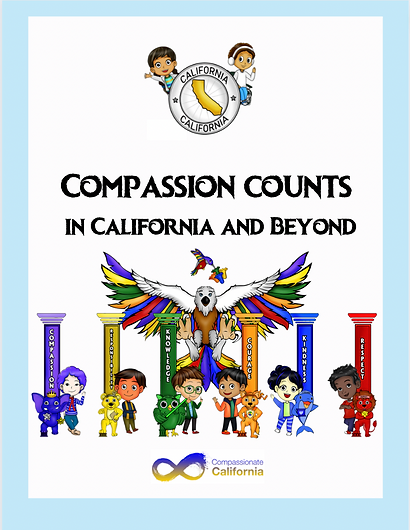 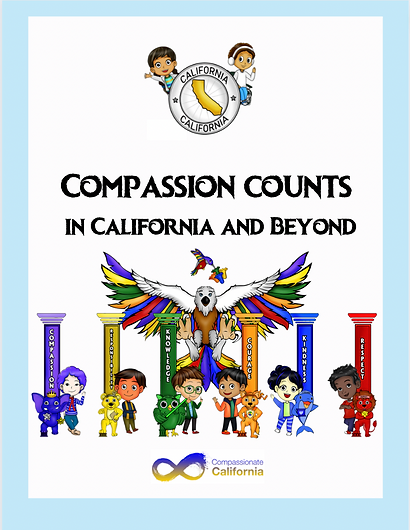 May we always remember that it is compassion in action that unites us in peace and well-being.www.CompassionateCalifornia.orgwww.CharacterChampions.orgwww.CharacterChampionsFoundation.orgwww.CharterForCompassion.orgwww.CompassionatePomona.orgwww.HVC-World.orgThe Compassion Counts in California and Beyond Activity and Song Book, and the many initial accompanying Compassion Counts components are the brainchild of two California organizations: The Character Champions Foundation and Compassionate California, along with the help of the compassionate generosity of many people from all over the world whose names are found below.  We cannot thank them enough for their depth of caring and devotion to helping make the world a more compassionate place by contributing to this Compassion Counts Project. Please visit www.compassionatecalifornia.org and/or www.characterchampions.org  for access to the full eBooks, accompanying components,
and for more ideas and materials on how to spread compassion at home, school, 
and in your communities. For a wealth of compassion resources, please also visit www.charterforcompassion.org.  ORANIZATIONS (Major Participants)Character Champions Foundation  
   www.CharacterChampionsFoundation.org, www.CharacterChampions.org
   Inland Empire area, California, USA* Diana Chavez Ketterman (Dr. K.), Ph.D., NCSP, LEP
    Founder & President, Character Champions Foundation
    drkettermanphd@gmail.com, c 909.732.6224
    Leadership Team Member, Compassionate California* Yisraela Ketterman, M.A., LMFT    yisraelah@gmail.com, c 310.388.7779
    And additional Team Members/Board Members:  
    Marianne Cordova-Breen, Tara Brockett, Cindy Fu, Kelly OkamotoCompassionate California  www.CompassionateCalifornia.org 
    Compassionate California is a project of EarthWays Foundation www.EarthWays.org * Jo Ann Gaines, Leadership Team Member, Compassionate California
    Los Angeles area, California, USA, jogaines1@hotmail.com, c 310.200.3598 Charter for Compassion (International)  www.CharterForCompassion.org     Bainbridge (Seattle area), Washington (State), USA * Marilyn Turkovich, Executive Director
    Marilyn@CharterforCompassion.org  206.304.7972 (preferred number)The Human Values Center  www.hvc-world.org
   Los Angeles area, California, USA* Laura M. Burgis, PhD, Founder & CEO, Human Values Center    laura@hvc-world.org, 480.227.1366    Vice Chair, Board of Trustees, Charter for Compassion
    Advisory Council Member, Compassionate CaliforniaCompassionate Pomona  www.CompassionatePomona.org   Pomona, California, USA   * Rev. Jan Chase, Convener (& Minister, Unity Church of Truth Pomona)    janhoshin@aol.com, 909.896.0991
* Andrew Quiñones, www.SoCalServiceCorps.org, aquinones.scsc@gmail.com* plus, consultation with select members of Pomona Unified School District SPONSORSHIP (Project Donors)* Dr. Diana Chavez Ketterman, Character Champions, www.CharacterChampions.org * Dr. Laura M. Burgis, The Human Values Center, www.hvc-world.org    		* Johnson Hoang, Wise Financial Solutions, LPL Financial Advisor, 			
    j.hoang@lpl.com, o (310) 322-5800 (California, USA)
eBOOKs CONTENT Contributors / Editors   “Compassion Counts in California and Beyond” and
   “Compassion Counts in You and Me” (Preschoolers, age 3-4-5)* Dr. Diana Chavez Ketterman, Character Champions
* Yisraela Ketterman    and the Character Champions Team* Jo Ann Gaines, Compassionate California* Barb Gillespie, British Columbia, Canada, barb@CalmUnityPractices.com  * Rachel Ciupek-Reed, Chesterton, Indiana, USA, rciupek@gmail.com
* Melissa Rotonto, Los Angeles, California, USA, mrotonto@gmail.com* Terri Vivar, La Verne, CA, USA, terrivivar@gmail.com * Rev. Carolyn Wilkins, Inspirational Ministries, Las Cruses, New Mexico, USA 
  (previously Culver City, CA, USA), revcwilkins@gmail.com* eBook Editor:  Hazel Walshaw , Copy Editor, United Kingdom, www.instagram.com/Hazel_walshaw/* eBook Print Layout:  Insha Rana, Formatter and Typesetter, Pakistan, www.fiverr.com/insharanaLESSON PLANSPreschool (Ages 3-4); Elementary Students (K-5):* Sarah Case, Michigan, USA, https://www.fiverr.com/sarahcase99, srh.case@gmail.comARTISTS* Satria Lembusura, Freelancer/Animator, Indonesia, www.instagram.com/satria.ls/
* Shalindu Malishka, Graphic Designer, Sri Lanka, https://www.fiverr.com/shali271 
* Aldonia Bailey, Fine Artist, Pasadena, California, USA, www.AldoniaBailey.com, 
   aldoniabailey1@gmail.com, 626.466.7962* Madeleine Anderson, Drawing-Artist / Costume Designer, Glendora, California, USA,   madeleineanderson24@gmail.com MUSICIANS“We Can Change The World” Song
  * Lyrics:  Dr. Diana Chavez Ketterman
  * Songwriter & Singer:  Garris Armstrong, China / Mexico City area, Mexico,
      rainbowpantherinfo@gmail.com“Compassion Counts” Song
  * Lyrics:  Dr. Diana Chavez Ketterman 
  * Songwriter & Singer:  Ben Tackett, Haddon Music, North Carolina, USA  Spanish Version  * Singer:  Nairoby Reyes, Venezuela“VLC” (Valuable, Lovable, Capable) Song
  * Lyrics:  Dr. Diana Chavez Ketterman
  * Musician:  Joaquin Herreros, Music Producer, Argentina  English Version
  * Male Singer:  Mehdi Ouadani, “Medyoneful”, Morocco
  * Female Singer:  Farrah Monste, USA  Karaoke Version
  * Singers:  Farrah Monste, USA and Volodymyr, Ukraine  Spanish Version  
  * Female Singer:  Denisse Ferrara, Argentina“We Are Valuable“ Song (VLC for Adults)
   * Lyrics:  Dr. Diana Chavez Ketterman & Yisraela Ketterman
   * Musician & Singer:  Nymous, Morocco, nymous0048@gmail.com“Show Compassion” Song
  * Lyrics:  Dr. Diana Chavez Ketterman
  * Songwriter:  Mc Lilpin, Kenya  English Version
  * Singers:  Mc Lilpin, Kenya,
       Cah, Brazil, https://www.fiverr.com/cah_beatbox,
       and Julia, Ukraine, www.instagram.com/juliafed_singer  * Mixer:  Vic Brando, Songwriting & Production, Germany  Spanish Version
  * Singers:  Isbeth Ortiz & Friends, Venezuela  * Background Vocals:  Nairoby Reyes, Venezuela  * Mixer:  Luis Caldera, Music Producer, L.C. Entertainment, Caracas, Venezuela  English/Spanish Mix:  Luis Caldera, Venezuela  Teen Beat Remix: “BaangA”, DJ Mixing & Music Producer, Nepal      Jazz Remix:  Nisal Dananjana, ND Music, Sri Lanka DANCERS   * Dance Crew on “Show Compassion [Show Love]” Dance Video 
     (also on the Spanish Version - Compassion Song Music Video):  
     XPID Dance Crew, Bandung, Indonesia  * Dancers on “Amor y Compasión” video:  Friends of Isbeth Ortiz, VenezuelaVIDEO PRODUCERSWe Can Change The World Song
  * Music Video:  Umair Chaudhary, Pakistan, WhatsApp +92304544631Compassion Counts Song:
  * Lyrics Music Video:  Umair Chaudhary, Pakistan, WhatsApp +92304544631  * eBook Music Video:  Yisraela Ketterman, CA, USA, yisraelah@gmail.comVLC (Valuable, Lovable, Capable) Song
  * VLC Music Video:  Umair Chaudhary, Pakistan, WhatsApp +92304544631  * VLC Karaoke Video:  Muhammed Sharkey Aprian, IndonesiaWe Are Valuable Song (VLC for Adults):  Chaudhary Ibrahim, Pakistan Show Compassion Song:  * The Compassion Song Video - for Kids (English):  Yisraela Ketterman, yisraelah@gmail.com
  * Show Compassion [Show Love] Dance Video (English):  Lizyy lyrics, Nigeria
  * Compassion Song Music Video (Spanish):  Lizyy lyrics, Nigeria    * Amor y Compasión … Lyrics Music Video (Spanish):  Isbeth Ortiz, VenezuelaWEBSITE MANAGEMENTCompassionate California: 
* John Boswell, Los Angeles area, California, USA;  Faayez, Pakistan
Character Champions:  
* Yisraela Ketterman, Inland Empire area, California, USA~ ~ ~